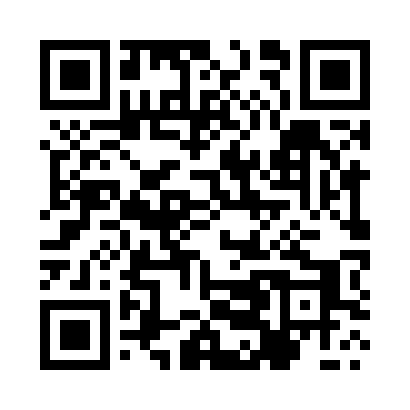 Prayer times for Zacharzowice, PolandWed 1 May 2024 - Fri 31 May 2024High Latitude Method: Angle Based RulePrayer Calculation Method: Muslim World LeagueAsar Calculation Method: HanafiPrayer times provided by https://www.salahtimes.comDateDayFajrSunriseDhuhrAsrMaghribIsha1Wed2:575:2012:435:498:0610:192Thu2:545:1812:435:508:0810:213Fri2:515:1612:425:518:0910:244Sat2:485:1512:425:528:1110:275Sun2:445:1312:425:528:1210:306Mon2:415:1112:425:538:1410:337Tue2:375:1012:425:548:1510:368Wed2:345:0812:425:558:1710:399Thu2:315:0612:425:568:1810:4210Fri2:275:0512:425:578:2010:4511Sat2:275:0312:425:588:2110:4812Sun2:265:0212:425:598:2310:5013Mon2:255:0012:426:008:2410:5114Tue2:254:5912:426:018:2610:5115Wed2:244:5712:426:018:2710:5216Thu2:244:5612:426:028:2910:5217Fri2:234:5512:426:038:3010:5318Sat2:234:5312:426:048:3110:5419Sun2:224:5212:426:058:3310:5420Mon2:224:5112:426:058:3410:5521Tue2:214:5012:426:068:3510:5522Wed2:214:4812:426:078:3710:5623Thu2:214:4712:426:088:3810:5724Fri2:204:4612:426:098:3910:5725Sat2:204:4512:436:098:4110:5826Sun2:194:4412:436:108:4210:5827Mon2:194:4312:436:118:4310:5928Tue2:194:4212:436:118:4411:0029Wed2:194:4112:436:128:4511:0030Thu2:184:4112:436:138:4611:0131Fri2:184:4012:436:138:4711:01